ใบงานที่ 1.2ระบบย่อยของเทคโนโลยีให้นักเรียนเลือกเทคโนโลยีที่น่าสนใจ จากตัวอย่างที่กำหนดให้ เพื่อวิเคราะห์การทำงานของเทคโนโลยี แล้วเขียนแผนภาพการทำงานในรูปแบบของระบบทางเทคโนโลยี  โดยระบุระบบย่อยที่เกี่ยวข้องอย่างน้อย 3 ระบบ พร้อมอธิบายความสัมพันธ์ของระบบย่อยเหล่านี้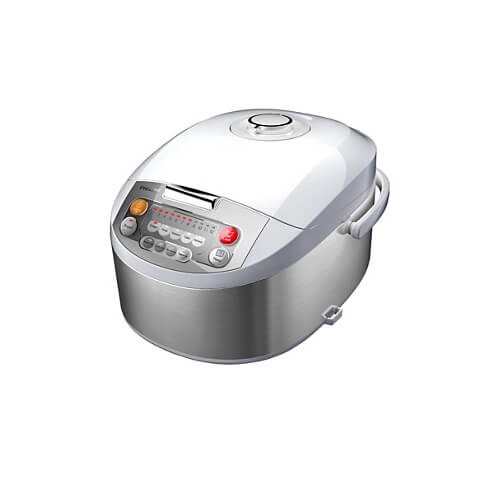 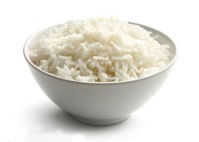 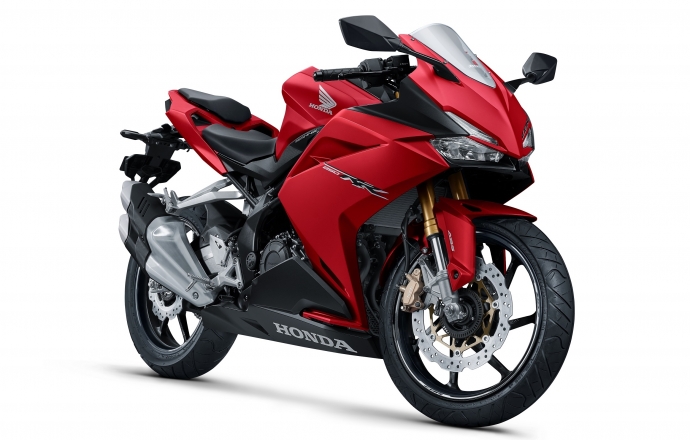 แผนภาพแสดงระบบทางเทคโนโลยีของ..............................................................................เทคโนโลยีที่เลือก มีระบบย่อยและองค์ประกอบของระบบย่อยดังนี้แผนภาพแสดงความสัมพันธ์ของระบบย่อยอธิบายความสัมพันธ์ของระบบย่อย...................................................................................................................................................................................................................................................................................................................................................................................................................................................ระบบย่อยตัวป้อนกระบวนการผลผลิตข้อมูลย้อนกลับ1…………………..…………2……………………………..3………………………………4……………………………….